                                          								Date:      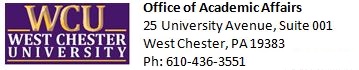 Academic Dismissal AppealUndergraduate StudentsInstructions:  Use this form to request a semester of continued probation following notice of an academic dismissal.  Submit the completed appeal form via email to: dismissal@wcupa.edu. Continued probation requested to begin:          Fall              Spring              Summer           WinterPlease explain the circumstances that led to your academic difficulties.  (Attach any additional documentation that assists in your explanation.)Please explain your plans to improve your academic performance. (Attach any additional letters of support.)Statement of support (optional) (If your advisor, chairperson, or coach wishes to submit a statement of support, they may do so here or attach a separate document.)Dismissal Appeal Decision(Academic Affairs Office use only) Appeal approved.  Conditions of continued probation:  Appeal denied.  Reasoning and advisement: Approving authority name:       		Approving authority signature:         		Date:     Student Name:      WCU ID#:         Athlete? Check here:  Email Address:      Phone Number:      